от 09 апреля 2015 года								                 № 447О внесении изменений в постановление администрации городского округа город Шахунья Нижегородской области от 18.11.2013 года № 1004 «Об утверждении Положения о порядке зачета или возмещения стоимости затрат арендатора на проведение  капитального ремонта объектов нежилого фонда, находящегося в собственности городского округа город Шахунья Нижегородской области» В целях приведения в соответствие с действующим законодательством администрация городского округа город Шахунья  п о с т а н о в л я е т:1. В постановление администрации городского округа город Шахунья Нижегородской области от 18.11.2013 года № 1004 «Об утверждении Положения о порядке зачёта или возмещения стоимости затрат арендатора на проведение капитального ремонта объектов нежилого фонда, находящегося в собственности городского округа город Шахунья Нижегородской области», внести следующие изменения:1.1. Пункт 5 Положения о порядке зачёта или возмещения стоимости затрат арендатора на проведение капитального ремонта объектов нежилого фонда, находящегося в собственности городского округа город Шахунья Нижегородской области изложить в следующей редакции «5. Заявление арендатора и представленные документы после их регистрации в Комитете муниципального имущества и земельных ресурсов городского округа город Шахунья Нижегородской области в трехдневный срок направляются в единую межведомственную комиссию по рассмотрению заявлений граждан и юридических лиц по предоставлению муниципального имущества и земельных участков, проведения торгов, конкурсов, аукционов на территории городского округа город Шахунья Нижегородской области, утвержденную постановлением администрации городского округа город Шахунья Нижегородской области от 26.03.2013 года № 290 (далее - Комиссия), которая в двухнедельный срок рассматривает направленный пакет документов.  Комиссия проверяет соответствие документов требованиям пункта 3 настоящего Положения, а также соответствия объемов и видов выполненных работ локальным сметным расчётам.В случаях выявления несоответствия предоставленных документов требованиям пункта 3 настоящего Положения, а также  объёмов и видов выполненных работ локальным сметным расчётам, комиссия   принимает решение об отказе в возмещении затрат на проведение капитального ремонта и в пятидневный срок со дня принятия решения дает арендатору мотивированный отказ. Отказ может быть обжалован в суд  в установленном порядке.Решение Комиссии оформляется протоколом.Затраты, принятые Комиссией к зачету в счет арендной платы по заявлениям арендаторов, направленным до 1 августа текущего года, учитываются Комитетом муниципального имущества и земельных ресурсов городского округа город Шахунья Нижегородской области при разработке планового задания на соответствующий финансовый год при поступлении в бюджет городской округ город Шахунья Нижегородской области арендных платежей за использование муниципального имущества».2. Начальнику общего отдела администрации городского округа город Шахунья обеспечить размещение настоящего постановления на официальном Интернет сайте администрации городского округа город Шахунья.3. Настоящее постановление вступает в силу со дня его официального опубликования.4. Контроль за выполнением настоящего постановления оставляю за собой.Глава администрации городскогоокруга город Шахунья								     В.И.Романюк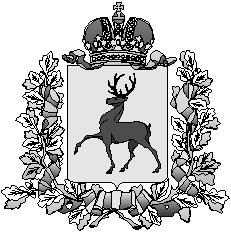 Администрация городского округа город ШахуньяНижегородской областиП О С Т А Н О В Л Е Н И Е